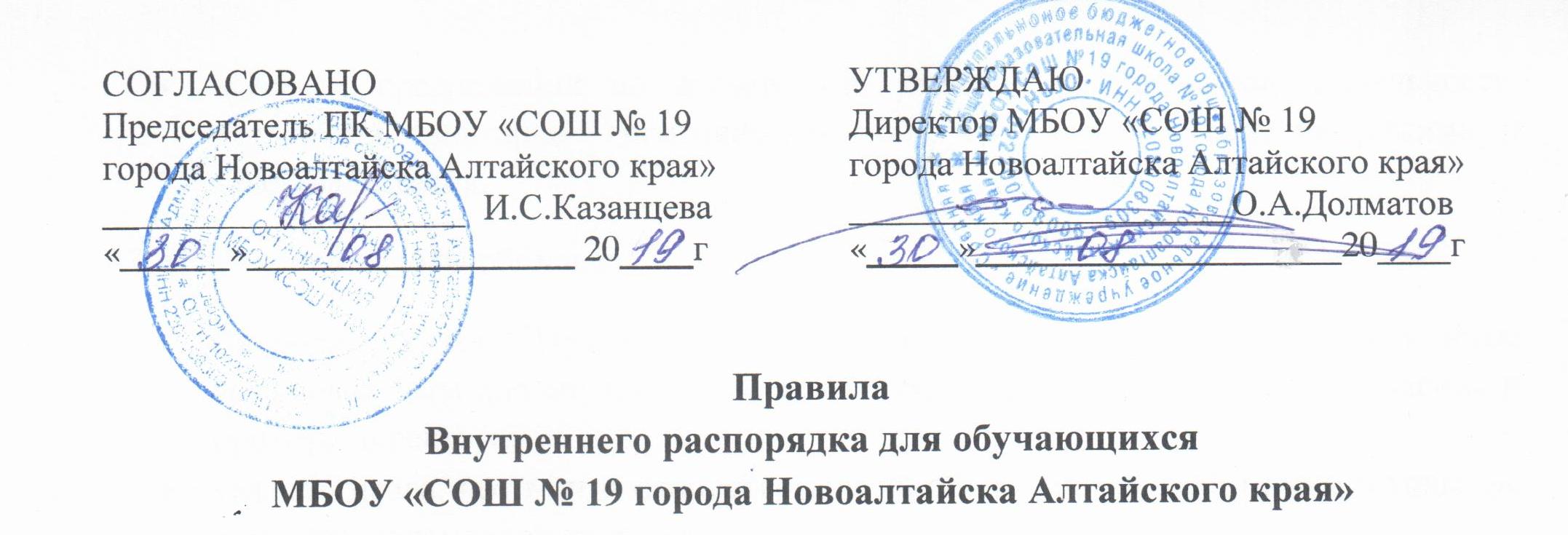 Общие положенияПравила внутреннего распорядка для обучающихся школы имеют цель обеспечить безопасность детей во время учебного процесса, поддержание дисциплины и порядка в школе и на ее территории для успешной реализации целей и задач школы, определенных ее Уставом.Настоящие Правила внутреннего распорядка являются обязательными для всех обучающихся школы и их родителей (законных представителей). Невыполнение данных Правил может служить основанием для принятия административных мер, вплоть до исключения обучающегося из школы. При приеме обучающегося в школу администрация обязана ознакомить его и его родителей (законных представителей) с настоящими Правилами.Дисциплина в Школе поддерживается на основе уважения человеческого достоинства обучающихся, педагогических работников и обслуживающего персонала. Применение методов физического и психического насилия по отношению к обучающимся не допускается.Права и обязанности обучающихся2.1. Обучающиеся Школы имеют право:на получение бесплатного образования в соответствии с федеральными государственными образовательными стандартами;на выбор форм получения образования, перевод в другой класс или другое образовательное учреждение;на ознакомление с настоящими Правилами и другими локальными актами, регламентирующими деятельность Школы;на выбор образовательной программы обучения в Школе; на бесплатное пользование библиотечным фондом, иной материально-технической базой Школы во время образовательного процесса;на участие в управлении Школой, классом;на уважение человеческого достоинства, свободу совести и информации, свободное выражение своих взглядов и убеждений;на свободное посещение мероприятий, не предусмотренных учебным планом;на добровольное вступление в любые общественные организации;на защиту от применения методов физического и психологического насилия;на условия обучения, гарантирующее охрану и укрепление здоровья;внесение предложений по организации урочной и внеурочной деятельности, улучшения санитарно- гигиенического обслуживания, обеспечение режима и качества питания.2.2. Обучающие школы обязаны:соблюдать Устав , Правила внутреннего распорядка для обучающихся и иные локальные акты для обучающихся, исполнять решения органов самоуправления и приказы директора;уважать права, честь  и достоинство других обучающихся, работников школы, не допускать ущемление их интересов, помогать младшим;быть дисциплинированными, соблюдать общественный порядок в школе и вне ее, выполнять требования дежурных по школе, добросовестно относиться к дежурству по школе;сознательно относиться к учебе, своевременно являться на уроки и другие занятия, соблюдать порядок на рабочем месте;при неявке обучающегося на занятия по болезни и другим уважительным причинам, обучающийся обязан в течение первого дня болезни поставить в известность классного руководителя, в случае болезни обучающийся предоставляет справку амбулаторного врача или лечебного учреждения по установленной форме;беречь имущество школы, бережно  относиться к результатам труда других людей, зеленым насаждениям;экономно расходовать электроэнергию, воду, сырье и другие материалы.2.3. Обучающимся школы запрещается:приносить, передавать или использовать оружие, спиртные напитки, табачные изделия, токсические и наркотические вещества;использовать любые средства и вещества, которые могут принести к взрывам и пожарам;производить любые и иные действия, влекущие за собой опасные последствия для окружающих и самого обучающегося;выносить без разрешения администрации школы инвентарь, оборудование из кабинетов, лабораторий и других помещений;ходить в верхней одежде, грязной обуви, головных уборах;курить в помещении школы и на ее территории;выходить за пределы учебного заведения во время учебно-воспитательного процесса без сопровождения учителя.III. О поощрениях и взысканиях3.1. В целях мотивации обучающихся у активной жизненной позиции в школе применяются поощрения обучающихся:Обучающиеся школы поощряются за:отличные и хорошие успехи в учебе;участие и победу в интеллектуально-творческих конкурсах и спортивных состязаниях;общественно-полезную деятельность, добровольный труд на благо школы;благородные поступки.3.2. Школа применяет следующие виды поощрений:объявление благодарности;награждение Почетной грамотой и Похвальным листом;занесение фамилии и фотографии учащегося на стенд «Ими гордится школа»;3.3. Поощрения выносятся директором школы по представлению Педагогического Совета школы, Совета старшеклассников, классного руководителя и оформляются приказом директора. Поощрения применяются в обстановке широкой гласности, доводятся до сведения учащихся и работников школы. О поощрении ученика директор (либо классный руководитель) в каждом отдельном случае сообщает его родителям (законным представителям), направляя им благодарственное письио.3.4. В целях обеспечения дисциплины и порядка в школе по отношению к обучающимся могут применяться взыскания.Нарушениями, влекущими за собой наложение взыскания, являются:Многократные пропуски занятий без уважительной причиныРукоприкладство – нанесение побоев, избиениеУгроза, запугивание, шантаж.Моральное издевательство:употребление оскорбительных кличек,дискриминация по национальным и социальным признакам,подчеркивание физических недостатков,нецензурная брань,умышленное доведение другого человека до срыва, стресса.Унижение человеческого достоинства:вымогательство,воровство,порча имущества.Передача или использование оружия, спиртных напитков, табачных изделий, токсических и наркотических средств. Школа применяет следующие виды взысканий:замечание,выговор,возложение на родителей (законных представителей) обязанности возместить умышленно причиненный вред имуществу школы и обучающимся,возложение обязанности принести публичное извинение,исключение из школы.Правила наложения взыскания:К ответственности привлекается только виновный ученик.Ответственность носит личный характер (коллективная ответственность класса, группы учащихся за действия члена ученического коллектива не допускается).Взыскание налагается в письменной форме (устные методы педагогического воздействия дисциплинарным взысканием не считаются).За одно нарушение налагается только одно основное взыскание.Применение мер дисциплинарного взыскания, не предусмотренных настоящим Положением, запрещается.До наложения дисциплинарного взыскания ученику должна быть предоставлена возможность объянить и оправдать свой поступок в форме, соответствующей возрасту (предоставлено право на защиту).Взыскание выносится директором школы по представлению классного руководителя, Совета профилактики, педагогического совета школы.IV. Правила посещения школы4.1. Приходить в школу следует за 10 – 15 минут до начала уроков и утренних мероприятий в чистой, выглаженной одежде делового стиля, иметь опрятный вид и аккуратную прическу. В школьной деловой одежде не допускается:- обувь на высоком каблуке,- спортивная или иная одежда специального назначения,- одежда, имеющая яркие, вызывающие и абстрактные рисунки,- джинсы.4.2. Необходимо иметь с собой дневник (основной документ школьника) и все необходимые для уроков принадлежности.4.3. Войдя в школу, обучающие снимают верхнюю одежду.4.4. Перед началом занятий обучающиеся должны свериться с расписанием уроков и прибыть в кабинет до звонка.4.5. После окончания уроков нужно одеться и покинуть школу, соблюдая правила вежливости.V. Поведение на уроках5.1. Обучающиеся занимают свои места за партой в кабинете так, как это устанавливает классный руководитель или учитель по предмету с учетом психологических особенностей учеников.5.2. Каждый учитель определяет специфические правила при проведении занятий по своему предмету, которые не должны противоречить нормативным документам. Эти правила обязательны для исполнения всеми обучающимися.5.3. Перед началом урока, обучающиеся должны подготовить свое рабочее место и все необходимое на уроке.5.4. Время урока должно использоваться только для учебных целей. Во время урока нельзя отвлекаться самому и отвлекать других посторонними разговорами, играми и другими, не относящимися к уроку, делами.5.5. Если обучающемуся необходимо выйти из класса, он должен попросить разрешения у учителя.5.6. Обучающиеся должны иметь спортивную форму и обувь для уроков физической культуры, а также специальную одежду для уроков технологии. При отсутствии такой одежды обучающиеся остаются вместе с классом, но к занятиям не допускаются.5.7. Запрещается пользоваться мобильными телефонами и другими устройствами, не относящимися к учебному процессу, во время урока. Следует отключить и убрать все технические устройства (плееры, наушники, игровые приставки и пр.), перевести мобильный телефон в тихий режим и убрать его со стола.5.8. В случае опоздания на урок постучаться в дверь кабинета, зайти, поздороваться с учителем, извиниться за опоздание и попросить разрешения сесть на место.VI. Поведение на перемене6.1. Обучающиеся обязаны использовать время перерыва для отдыха.6.2. При движении по коридорам, лестницам, проходам придерживаться правой стороны.6.3. Во время перерывов (перемен) обучающимся запрещается:бегать по лестницам, вблизи оконных проемов и в других местах, не приспособленных для игр,толкать друг друга, бросать предметами в друг друга, применять физическую силу для решения любых проблем.6.4.  В случае отсутствия следующего урока, учащиеся могут находиться в вестибюле, библиотеке или других рекреациях, не занятых в учебном процессе.VII. Поведение в столовой7.1. Обучающиеся соблюдают правила гигиены: - входят в помещение столовой без верхней одежды,- моют руки перед едой.7.2. Обучающиеся обслуживаются питанием в порядке живой очереди, выполняют требования работников столовой, соблюдают порядок при получении пищи. Проявляют внимание и осторожность при употреблении горячих и жидких блюд.7.3. Употреблять еду разрешается только в столовой. Обучающиеся самостоятельно убирают за собой столовые принадлежности и посуду после еды.VIII. Поведение во время проведения внеурочных мероприятий8.1. Перед проведением мероприятий, обучающиеся обязаны проходить инструктаж по технике безопасности.8.2. Следует строго выполнять все указания  руководителя при проведении массовых мероприятий, избегать любых действий, которые могут быть опасны для собственной жизни и для окружающих.8.3. Обучающиеся должны соблюдать дисциплину, следовать установленным маршрутам движения, оставаться в расположении группы, если это определено руководителем.8.4. Обучающиеся должны строго соблюдать правила личной гигиены, своевременно сообщать руководителю группы об ухудшении здоровья или травме.8.5. Обучающиеся должны уважать местные традиции, бережно относиться к природе, памятникам истории и культуры, к личному и групповому имуществу.8.6. Запрещается применять открытый огонь (факелы, свечи, фейерверки, хлопушки, костры и т.д.), устраивать световые эффекты с применением химических,  пиротехнических и других средств, способных вызвать возгорание.IX. Заключительные положения9.1. Настоящие Правила действуют на всей территории школы и распространяются на все мероприятия с участием обучающихся школы.